ข่าวประชาสัมพันธ์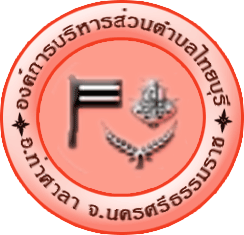        กองคลัง  องค์การบริหารส่วนตำบลไทยบุรี  อำเภอท่าศาลา  จังหวัดนครศรีธรรมราช  80160  โทรศัพท์  0-7577-0278  ต่อ  12-----------------------------------------------------------------เรื่อง  หลักเกณฑ์การยื่นแบบแสดงรายการที่ดินเพื่อเสียภาษีบำรุงท้องที่ (ภ.บ.ท.5)        ประจำปี  2561 - 2564		ให้เจ้าของกรรมสิทธิ์ที่ดินยื่นแบบแสดงรายการที่ดินเพื่อเสียภาษีบำรุงท้องที่  (ภ.บ.ท.5)  เป็นรายแปลงต่อเจ้าพนักงานประเมินทุก ๆ 4  ปี  โดยเตรียมเอกสารประกอบการยื่นแบบ  ดังนี้สำเนาเอกสารสิทธิ์ที่ดิน  โฉนด,  นส.3,  นส.3 ก, สปก.4-01 (ถ่ายเอกสารหน้า – หลังทุกแปลง)สำเนาบัตรประจำตัวประชาชน (เจ้าของที่ดินและผู้รับมอบอำนาจยื่นแบบ)ทำเนาทะเบียนบ้าน  (เจ้าของที่ดิน)		กองคลัง  องค์การบริหารส่วนตำบลไทยบุรี  จะดำเนินการออกให้บริการรับยื่นแบบแสดงรายการที่ดิน  (ภ.บ.ท.5)  นอกพื้นที่ทั้ง  10  หมู่บ้าน  โดยกำหนดวันและเวลา (ตามแผนการออกให้บริการที่แนบท้าย) สอบถามรายละเอียดเพิ่มเติมที่กองคลัง  องค์การบริหารส่วนตำบลไทยบุรีโทร. ๐ - ๗577 - 0278 ต่อ ๑2